Об утверждении требований к порядку разработкии принятия муниципальных правовых актов о нормированиив сфере закупок товаров, работ и услуг для обеспечениямуниципальных нужд Новосельского сельского поселенияБрюховецкого района, содержанию указанных актов и обеспечению их исполненияВо исполнение части 4 статьи 19 Федерального закона от 5 апреля 2013 года № 44-ФЗ «О контрактной системе в сфере закупок товаров, работ, услуг для обеспечения государственных и муниципальных нужд», в соответствии с постановлением Правительства Российской Федерации от 18 мая 2015 года № 476 «Об утверждении общих требований к порядку разработки и принятия правовых актов о нормировании в сфере закупок, содержанию указанных актов и обеспечению их исполнения» п о с т а н о в л я ю:1. Утвердить требования к порядку разработки и принятия правовых актов о нормировании в сфере закупок товаров, работ, услуг для обеспечения муниципальных нужд Новосельского сельского поселения Брюховецкого района, содержанию указанных актов и обеспечению их исполнения (прилагаются). 2. Экономисту администрации Новосельского сельского поселения Брюховецкого района К.В. Мелантьевой обнародовать и разместить (опубликовать) настоящее постановление на официальном сайте администрации муниципального образования Брюховецкий район в разделе Новосельское сельское поселение	3. Контроль за выполнением настоящего постановления оставляю за собой.4. Постановление вступает в силу со дня его официального обнародования.Глава Новосельскогосельского поселенияБрюховецкого района							       А.В. АндрюхинЛИСТ СОГЛАСОВАНИЯпроекта постановления администрации Новосельского сельскогопоселения Брюховецкого района от ______________№_____«Об утверждении требований к порядку разработкии принятия муниципальных правовых актов о нормированиив сфере закупок товаров, работ и услуг для обеспечениямуниципальных нужд Новосельского сельского поселенияБрюховецкого района, содержанию указанных актов и обеспечению их исполнения»Проект внесен:ЗАЯВКА
К РАСПОРЯЖЕНИЮ Наименование распоряжения:«Об утверждении требований к порядку разработки и принятия муниципальных правовых актов о нормировании в сфере закупок товаров, работ и услуг для обеспечения муниципальных нужд Новосельского сельского поселения Брюховецкого района, содержанию указанных актов и обеспечению их исполнения»Проект внесен: Главой Новосельского сельского поселения Брюховецкого района
Распоряжение разослать:1) главному специалисту администрации Новосельского сельского поселения Брюховецкого района – 1 экз.________________        Брачкова Наталья Леонидовна                 (подпись)                                     53 1 47                                        ________ 2020 г.Требования к порядку разработки и принятиямуниципальных правовых актов о нормировании в сферезакупок товаров, работ и услуг для обеспечениямуниципальных нужд  сельского поселенияБрюховецкого района, содержанию указанныхактов и обеспечению их исполнения1. Настоящий документ определяет требования к порядку разработки и принятия, содержанию, обеспечению исполнения следующих муниципальных правовых актов о нормировании:а) администрации Новосельского сельского поселения Брюховецкого района (далее - администрация), утверждающей:правила определения нормативных затрат на обеспечение функций администрации, подведомственных муниципальных казенных учреждений (далее – Правила определения нормативных затрат);правила определения требований к закупаемым администрацией и подведомственными муниципальными казенными учреждениями, бюджетными учреждениями и унитарными предприятиями отдельным видам товаров, работ, услуг (в том числе предельные цены товаров, работ, услуг) (далее – Правила определения требований);б) администрации, утверждающей:нормативные затраты на обеспечение функций администрации и подведомственных муниципальных казенных учреждений (далее – Нормативные затраты);требования к закупаемым администрацией и подведомственными муниципальными казенными учреждениями, бюджетными учреждениями и унитарными предприятиями отдельным видам товаров, работ, услуг (в том числе предельные цены товаров, работ, услуг) (далее - Требования к товарам, работам, услугам).2. Правовые акты, указанные в подпункте «а» пункта 1 настоящего документа, разрабатывается экономистом администрации в форме проекта постановления администрации Новосельского сельского поселения Брюховецкого района.3. Правовые акты, указанные в подпункте «б» пункта 1 настоящего документа, разрабатывается экономистом администрации в форме проекта постановления администрации Новосельского сельского поселения Брюховецкого района и согласовываются с главным бухгалтером администрации Новосельского сельского поселения Брюховецкого района.4. Для проведения обсуждения в целях общественного контроля проектов правовых актов, указанных в пункте 1 настоящего документа, в соответствии с пунктом 6 общих требований к порядку разработки и принятия правовых актов о нормировании в сфере закупок, содержанию указанных актов и обеспечению их исполнения, утвержденных постановлением Правительства Российской Федерации от 18 мая 2015 года № 476 «Об утверждении общих требований к порядку разработки и принятия правовых актов о нормировании в сфере закупок, содержанию указанных актов и обеспечению их исполнения» (далее соответственно – общие требования, обсуждение в целях общественного контроля), администрация размещает проекты указанных правовых актов и пояснительные записки к ним в установленном порядке в единой информационной системе в сфере закупок. Пояснительная записка к проектам правовых актов должна содержать сроки, порядок проведения общественного обсуждения и определения его результатов.5. Срок проведения обсуждения в целях общественного контроля устанавливается администрацией и не может быть менее 7 рабочих дней со дня размещения проектов правовых актов, указанных в пункте 1 настоящего документа, в единой информационной системе в сфере закупок.Срок проведения обсуждения в целях общественного контроля проектов правовых актов, указанных в пункте 1 настоящего документа и принимаемых в период действия на территории Краснодарского края режима повышенной готовности для муниципальных органов или чрезвычайной ситуации, в случае установления регионального уровня реагирования на чрезвычайную ситуацию, устанавливается администрацией и не может быть менее 1 календарного дня со дня размещения проектов правовых актов, указанных в пункте 1 настоящего документа, в единой информационной системе закупок.6. Администрация рассматривает предложения общественных объединений, юридических и физических лиц, поступившие в электронной или письменной форме в течение 20 рабочих дней со дня их поступления.7. Администрация не позднее 30 рабочих дней со дня истечения срока, указанного в пункте 5 настоящего документа, размещает в единой информационной системе в сфере закупок в целях общественного контроля протокол обсуждения, который должен содержать информацию об учете поступивших предложений общественных объединений, юридических и физических лиц и (или) обоснованную позицию администрации о невозможности учета поступивших предложений.8. По результатам обсуждения в целях общественного контроля администрация при необходимости принимает решение о внесении изменений в проекты правовых актов, указанных в пункте 1 настоящего документа.9. Администрация до 1 августа текущего финансового года принимает правовые акты, указанные в абзаце втором подпункта «б» пункта 1 настоящего документа.При обосновании объекта и (или) объектов закупки учитываются изменения, внесенные в правовые акты, указанные в абзаце втором подпункта «б» пункта 1 настоящего документа, до представления в установленном порядке должностным лицом, уполномоченным осуществлять бюджетное планирование, распределения бюджетных ассигнований.10. Изменения в правовые акты, указанные в подпункте «а» пункта 1 настоящего документа, могут быть внесены в следующих случаях:при изменении объема финансового обеспечения администрации;при изменении полномочий администрации;при изменении стоимости планируемых к приобретению товаров, работ, услуг;при необходимости приведения правовых актов в соответствие с законодательством Российской Федерации и иными правовыми актами о контрактной системе в сфере закупок товаров, работ, услуг для обеспечения государственных и муниципальных нужд, а также их корректировки и доработки;при необходимости изменения правил определения требований к закупаемым отдельным видам товаров, работ, услуг (в том числе предельным ценам товаров, работ, услуг), а также правил определения нормативных затрат;при необходимости изменения требований к закупаемым отдельным видам товаров, работ, услуг (в том числе предельным ценам товаров работ, услуг) и (или) нормативным затратам.11. Правовые акты, указанные в подпункте «б» пункта 1 настоящего документа, пересматриваются при необходимости. Пересмотр указанных правовых актов осуществляется не позднее срока, установленного пунктом 9 настоящего документа.12. Администрация в течение 7 рабочих дней со дня принятия правовых актов, указанных в подпункте «б» пункта 1 настоящего документа, размещает эти правовые акты в установленном порядке в единой информационной системе в сфере закупок.13. Внесение изменений в правовые акты, указанные в подпункте «б» пункта 1 настоящего документа, осуществляется в порядке, установленном для их принятия.14. Постановление администрации, предусмотренное подпунктом «а» пункта 1 настоящего документа, утверждающее правила определения требований к закупаемым администрацией и подведомственными муниципальными казенными учреждениями, бюджетными учреждениями и унитарными предприятиями отдельным видам товаров, работ, услуг (в том числе предельные цены товаров, работ, услуг), должно определять:а) порядок определения значений характеристик (свойств) отдельных видов товаров, работ, услуг (в том числе предельных цен товаров, работ, услуг), включенных в утвержденный администрацией Новосельского сельского поселения Брюховецкого района перечень отдельных видов товаров, работ, услуг;б) порядок отбора отдельных видов товаров, работ, услуг (в том числе предельных цен товаров, работ, услуг), закупаемых администрацией и подведомственными муниципальными казенными учреждениями, бюджетными учреждениями и унитарными предприятиями (далее – ведомственный перечень);в) форму ведомственного перечня.15. Постановление администрации, предусмотренное подпунктом «а» пункта 1 настоящего документа, утверждающее правила определения нормативных затрат, должно определять:а) порядок расчета нормативных затрат, в том числе формулы расчета;б) обязанность администрации определить порядок расчета нормативных затрат, для которых порядок расчета не определен;в) требование об определении администрацией нормативов количества и (или) цены товаров, работ, услуг, в том числе сгруппированных по должностям работников и (или) категориям должностей работников.16. Правовые акты, утверждающие требования к закупаемым администрацией и подведомственными муниципальными казенными учреждениями, бюджетными учреждениями и унитарными предприятиями отдельным видам товаров, работ, услуг, должны содержать следующие сведения:а) наименования заказчиков (подразделений заказчиков), в отношении которых устанавливаются требования к отдельным видам товаров, работ, услуг (в том числе предельные цены товаров, работ, услуг);б) перечень отдельных видов товаров, работ, услуг с указанием характеристик (свойств) и их значений.17. Администрация разрабатывает и утверждает индивидуальные, установленные для каждого работника, и (или) коллективные, установленные для нескольких работников, нормативы количества и (или) цены товаров, работ, услуг по структурным подразделениям.18. Правовые акты администрации, утверждающие нормативные затраты, должны определять:а) порядок расчета нормативных затрат, для которых правилами определения нормативных затрат не установлен порядок расчета;б) нормативы количества и (или) цены товаров, работ, услуг, в том числе сгруппированные по должностям работников и (или) категориям должностей работников.19. Правовые акты, указанные в подпункте «б» пункта 1 настоящего документа, могут устанавливать требования к отдельным видам товаров, работ, услуг, закупаемым одним или несколькими заказчиками.20. Требования к отдельным видам товаров, работ, услуг и нормативные затраты применяются для обоснования объекта и (или) объектов закупки соответствующего заказчика и (или) подведомственных им организаций.21. В соответствии с законодательными и иными нормативными правовыми актами, регулирующими осуществление контроля и мониторинга в сфере закупок, муниципального финансового контроля, в процессе контроля и мониторинга в сфере закупок осуществляется проверка исполнения заказчиками положений правовых актов, указанных в подпункте «б» пункта 1 настоящего документа.Глава Новосельскогосельского поселенияБрюховецкого района							       А.В. Андрюхин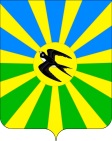 АДМИНИСТРАЦИЯ НОВОСЕЛЬСКОГО СЕЛЬСКОГО ПОСЕЛЕНИЯ БРЮХОВЕЦКОГО РАЙОНАПОСТАНОВЛЕНИЕАДМИНИСТРАЦИЯ НОВОСЕЛЬСКОГО СЕЛЬСКОГО ПОСЕЛЕНИЯ БРЮХОВЕЦКОГО РАЙОНАПОСТАНОВЛЕНИЕот 20.05.2020№  21село Новое Селосело Новое СелоГлавой Новосельского сельского поселенияА.В. АндрюхинымПроект подготовлен:Экономист администрацииНовосельского сельского поселения К.В. МелантьеваСогласовано:Главный бухгалтер администрации Новосельского сельского поселенияГ.Г. ИвахненкоПРИЛОЖЕНИЕк постановлению администрацииНовосельского сельского поселенияБрюховецкого районаот_______________№____